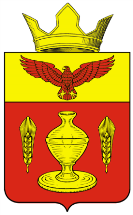 Волгоградская областьПалласовский муниципальный районГончаровский сельский Совет________________________________________________________________Р Е Ш Е Н И Еот 29 сентября 2014года               п.Золотари                                   № 24\3об избрании заместителя председателяГончаровского  сельского Совета        На основании Протокола № 2 заседания счётной комиссии по выборам заместителя председателя Гончаровского сельского Совета,Гончаровский  сельский Совет РЕШИЛ:Избрать заместителем председателя Гончаровского сельского Совета – Шишлянникову Е.В.Настоящее Решение вступает в силу с момента его подписания и подлежит официальному опубликованию.Глава Гончаровскогосельского поселения:                                                            К.У.Нуркатоврег. № 44\2014